UNIUNUNIVERSIDAD NACIONAL JOSÉ FAUSTINO SÁNCHEZ CARRIÓN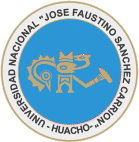 FACULTAD DE EDUCACIÓNSÍLABO    I. 	INFORMACIÓN GENERAL1.1. Departamento Académico	: Ciencias de la Educación Tecnología 					   EducativaEAP		                      :  SecundariaEspecialidades		 :  LC e II1.4. Asignatura			 : Seminario de investigación1.5. Prerrequisito	         	            : Metodología de Investigación1.6. Código			            : 1.7. Área curricular		            : Investigación			1.8. Horas				  : 1T -  2 P1.9. Créditos			             : 031.10. Ciclo – Semestre		  : VI    2018-I1.11. Docente		             : Dr. Eustorgio Godoy Benavente                             Ramírez1.12. Correo Electrónico		   : eustorgio_6@hotmail.comSUMILLA La investigación presenta  diferentes procesos metodológicos en concordancia con las principales corrientes epistemológicas y ofrece los enfoques coherentes y actuales de los elementos, procesos y sujetos de la investigación científica. COMPETENCIAS.Formar en el participante una actitud  analítica e interpretativa  a través de la investigación científica.       IV.  UNIDADES DE APRENDIZAJEUNIDAD  I: La  investigaciónUNIDAD III: Formulación del problema.UNIDAD III: Recopilación de datos.V. 	ESTRATEGIAS METODOLÓGICAS3.2.1. Procedimiento didáctico. VI. MEDIOS Y MATERIALES EDUCATIVOS.PizarraMultimediaFichasSeparatas.VII.    SISTEMA DE EVALUACIÓN. IX.  BIBLIOGRAFÍAAnder-egg, ezequiel. Técnicas de  investigación social. VeintiunavaAnder-egg, ezequiel. Técnicas de investigación social. Argentina, humanitas 19evo edición.Asimov, isaac . El secreto del universo.barcelona ed.b.,s.a.1993Bernal, césar a. Metodología de investigación. Perarson Bunge mario, 1969, la investigación científica. Barcelona, editorial aries. Edición editorial humanitas. Buenos aires.argentina.1982 Bunge, Mario.1978. “la investigación científica”, de. Ariel, barcelona. 1985 “seudo ciencia e ideología” madrid, alianza ed. S.a.Breile, j. Y granda, e. “investigación de la salud en la sociedad. Guía pedagógica sobre un nuevo enfoque del método epidemiológico”. Edición de la fundación salud y sociedad. La paz, bolivia. 1985.Canales, francisca y otros. “metodología de la investigación: manuel para facilitar su aplicación en el desarrollo del personal de salud”. Programa centro americano de investigación sobre personal de salud. (pasccap).Ferrater mora, josé. 1986. La filosofía actual. Madrid. Alianza edit. S.a.Hawking, stephen w. 1990.”Historia del tiempo” madrid, alianza edit. S.a. Lavado Lucas. 1997. “tareas de la filosofía” lima. AmaroMosterin, Jesús. 1980 “historia de la filosofía” madrid. Alianza edit. 1987 Flick, u (2004)  introducción  a la investigación  cualitaiva. Madrid: Morota.Flores barboza, josé. La investigación educacional. Una guía  para la  elaboración  y desarrollo de proyectos de investigación. Ediciones descree lima – perú.1993.Hernandez  s., fernandez   &  baptirtal   l.  Metodología de la investigación científica. Segunda  edición  mc  graw h ill. México.1999.Piscoya, l. (2007). El proceso de la investigación científica. Lima: uigv fondo editorial.Roberto  hernández  sampieri, carlos hernández, colado, pilar batista lucio.Salazar, maría   cristina, (copiladora) 1990 la minvestigación participativa, inicio y desarrollo, lima,  perú, editorial tarea.Tafur p., r. La tesis universitaria. Primera edición.Huacho,  marzo  del 2018_______________________________Dr. Eustorgio G. Benavente RamírezCAPACIDADESCONTENIDOSSEMANASESIONES1.1. Define  la  investigación científica.1.1.1.  La Investigación Científica11 y 21.2. Identifica  el método científico1.2.1. El Métodos Científico  23 y 41.3. identifica  los  componentes de la Investigación Científica  1.3.1. Componentes de la Investigación Científica  35 y 61.4.Discrimina los  Niveles de la Investigación Científica
1.4.1.Niveles de la Investigación Científica
47 y 8UNIDAD II. Tipos de investigaciónUNIDAD II. Tipos de investigaciónUNIDAD II. Tipos de investigaciónUNIDAD II. Tipos de investigación2.1.Discrimina tipos de investigación2.1.1. Tipología de la Investigación.
59 y 102.2. identifica  ideas científicas2.2.1. Ideas científicas611 y 122.3.Discrimina  los variables2.3.1. Identificación de variables.713 y 142..4. Evaluación815 y 163.1.  Formula problema de investigación3.1.1. Formulación del problema de investigación917  y  183.2.  Formula objetivos de investigación3.2.1. Formulación de objetivos de investigación1019 y 203.3. Formula  hipótesis3.3.1. Formulación de  hipótesis1121 y 223.4. Construye  el marco teórico3.4.1. Marco teórico1223 y 244.1. Recopila datos teóricos4.1.1. Recopilación de datos1325 y 264.2. Analiza e interpreta el marco teórico.4.2.1.  Análisis e interpretación  teórico.1427 y 284.3. Discrimina la metodología4.3.1.  Metodología1529  y  304.4. Expone4.4.1.Informe final1631 y 32Evaluación finalEvaluación finalEvaluación finalEvaluación finalPROCEDIMIENTOS:ACTIVIDADES DE APRENDIZAJEINTERROGANTES O PROBLEMAS PRIORITARIOS.1. AUTOAPRENDIZAJE    E INTERAPRENDIZAJEDirige  y desarrolla técnicas1.1. Creatividad 1.2.Participacion activa.1.1. ¿Por qué no hay creatividad?2.    AUTOAPRENDIZAJE  -E INTERAPRENDIZAJEInvestigación, recopilación de datos 2.1. Investigación bibliográfica. 2.1.Investigación 3. APRENDIZAJE DIRIGIDO. Talleres3.1. Análisis de datos 3.1. La importancia   del análisis de datos. 4.AUTOAPRENDIZAJE- E INTERAPRENDIZAJEseminarios4.1. Elaboración y exposición de informes4.1. Redacción de informesCRITERIOS INDICADORES INSTRUMENTOS Define la tesisExplica   la muestra  Selecciona  tipos de muestraDefine la tesis con un argumento sólidoExplica   la muestra   en un cuadro comparativo Selecciona  tipos de muestra en un cuadro comparativo.PruebasEsquemasFichas. 